Об обращении Тюменской областной Думы к Председателю Государственной Думы Федерального Собрания Российской Федерации В.В.Володину и Министру сельского хозяйства Российской Федерации Д.Н.Патрушеву о необходимости дополнительного правовогорегулирования в сфере государственного надзора за оборотомпестицидов при сельскохозяйственном производствеГосударственное Собрание (Ил Тумэн) Республики Саха (Якутия)                                      п о с т а н о в л я е т:1. Поддержать обращение Тюменской областной Думы к Председателю Государственной Думы Федерального Собрания Российской Федерации В.В.Володину и Министру сельского хозяйства Российской Федерации Д.Н.Патрушеву о необходимости дополнительного правового регулирования в сфере государственного надзора за оборотом пестицидов при сельскохозяйственном производстве.2. Направить настоящее постановление в Тюменскую областную Думу.3. Настоящее постановление вступает в силу с момента его принятия.Председатель Государственного Собрания   (Ил Тумэн) Республики Саха (Якутия) 					П.ГОГОЛЕВг.Якутск, 21 ноября 2019 года             ГС № 353-VI                        ГОСУДАРСТВЕННОЕ СОБРАНИЕ(ИЛ ТУМЭН)РЕСПУБЛИКИ САХА (ЯКУТИЯ)                          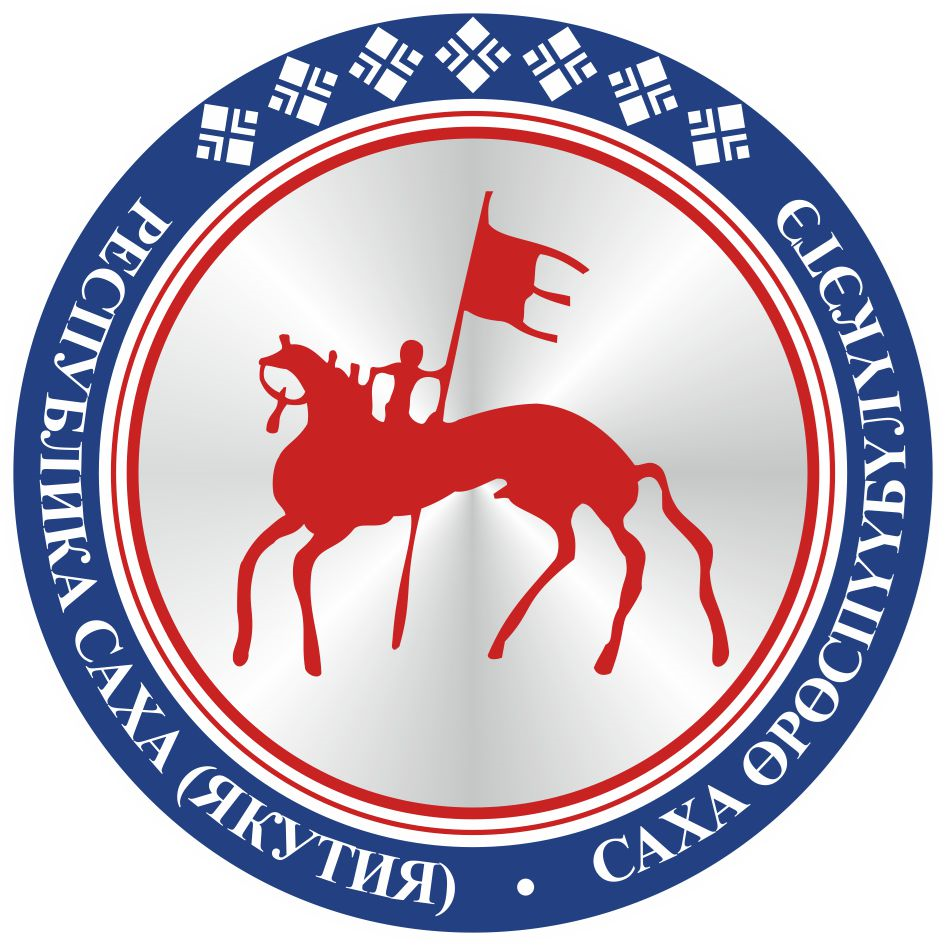                                       САХА  ЈРЈСПҐҐБҐЛҐКЭТИНИЛ ТYMЭНЭ                                                                      П О С Т А Н О В Л Е Н И ЕУ У Р А А Х